INSTITUTO SUPERIOR PORTEÑO 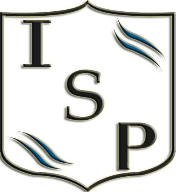 Tecnología de la información3º año – 2018Prof. De Marchi Facundo UNIDAD 1 : La comunicación en la tecnologíaDefinición de comunicaciónTipos de comunicaciónComunicación de masasComunicación interpersonalComunicación directa, indirecta, mediatizada, diferida.Esquema de comunicación.Modelo cibernéticoMediatización de los discursosFases de la comunicación humana.El medio de comunicación masiva como instrumento de información colectiva.UNIDAD 2: Ciencia, técnica  Y tecnología Definición de ciencia, técnica y tecnología. Diferencias entre una y otra.Las telecomunicaciones, su evolución.Redes de telecomunicaciones.Acceso a las nuevas tecnologías: Infórricos e infopobres.Revoluciones tecnológicasUNIDAD 3:  Evolución de la tecnologíaLas tecnologías de comunicación y su evolución.Géneros hipertextuales y prácticas comunicativas.Mediamorfosis. Los medios de comunicación. La imprenta. El telégrafo. Los periódicos. Las agencias de prensa. La radio. El cine. La televisión. La publicidad.UNIDAD 4 Convergencia de los medios masivos de comunicación y la tecnologíaGlobalización económica, mundialización cultural y sociedad de la información como escenario.Los medios masivos de comunicación y su impacto en la reconfiguración de las prácticas socioculturales contemporáneas.UNIDAD 5 Globalización tecnológica La interacción humano - máquina.La video cultura. La videopolíticaEl lenguaje digital.La teoría de la convergencia.Globalización, mundialización de las tecnologíasBibliografía: Pablo Katcheroff, Diseño Gráfico. Buenos Aires 2008Berners Lee, Tim, Tejiendo la red, El inventor del World Wide Web nosdescubre su origen. Madrid, Siglo XXI, 2000.Cabero, Julio, El rol del profesor ante las nuevas tecnologías de la informacióny comunicación. Sevilla, Universidad de Sevilla, 2000: Disponible enhttp://tecnologiaedu.us.esGarcía Aretio, Lorenzo. “Weblog-Bitácoras”. En: BENED-Editorial. Junio de2005. Disponible en: <http://www.uned.es/catedraunesco-ead/editorial/p7-6-2005.pdf>.